Приложение 2Весёлые человечки 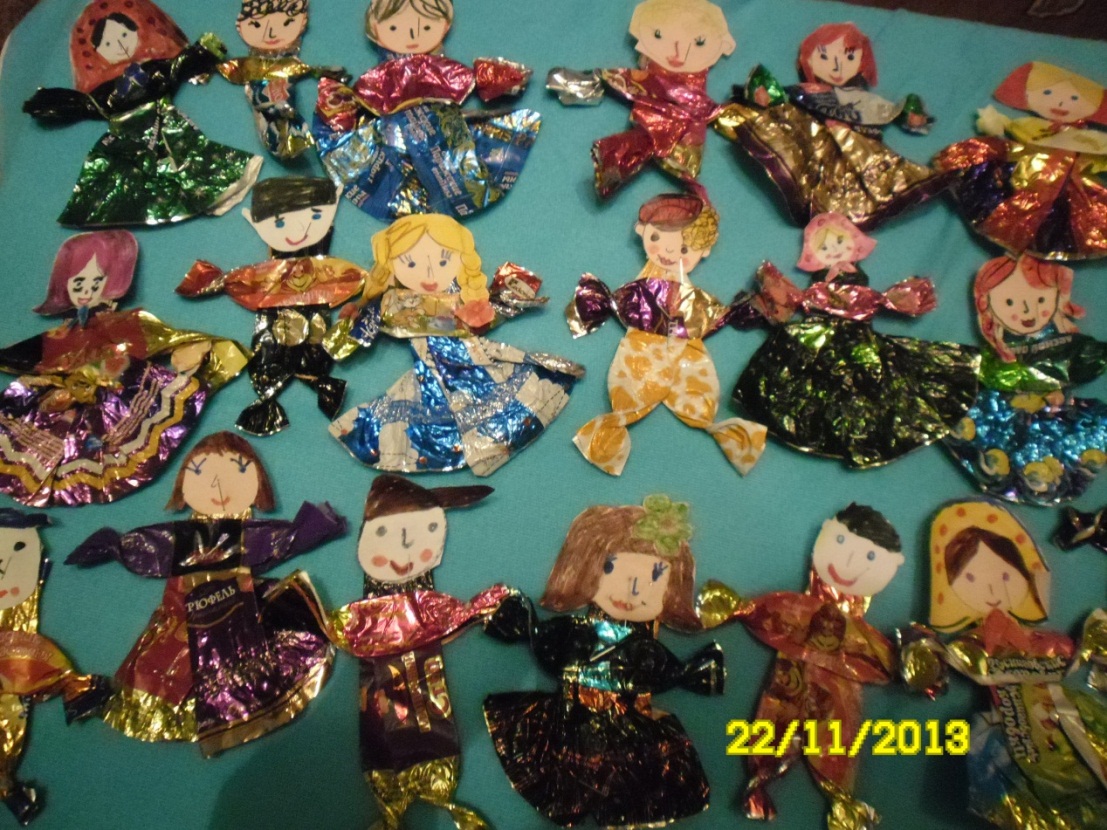 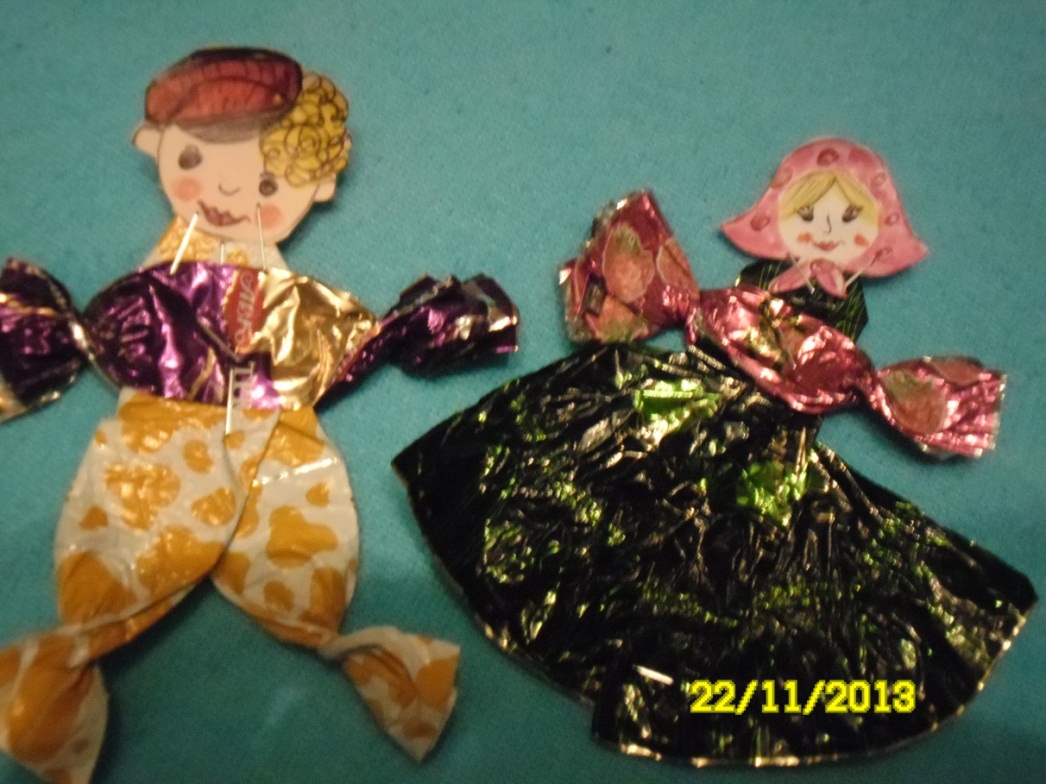 